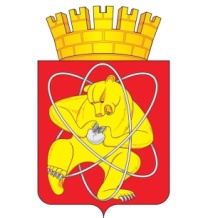 Городской округ «Закрытое административно – территориальное образование Железногорск Красноярского края»СОВЕТ ДЕПУТАТОВ  ЗАТО  г. ЖЕЛЕЗНОГОРСК РЕШЕНИЕ15 февраля 2024                                                                                                             № 38-421Рг. ЖелезногорскО вхождении Совета депутатов ЗАТО г. Железногорск в состав учредителей средства массовой информации – сетевого издания «Город и горожане»В соответствии с пунктом 7 части 1 статьи 17 Федерального закона от 06.10.2003 № 131-ФЗ «Об общих принципах организации местного самоуправления в Российской Федерации», статьей 7 Закона Российской Федерации от 27.12.1991 № 2124-1 «О средствах массовой информации», Уставом ЗАТО Железногорск, Совет депутатовРЕШИЛ:1. Войти в состав учредителей средства массовой информации – сетевого издания «Город и горожане» (доменное имя сайта в информационно-телекоммуникационной сети Интернет: http://www.gig26.ru, свидетельство о регистрации средства массовой информации Эл № ФС77-49278 от 06.04.2012 г.).2. Предложить учредителю средства массовой информации – сетевого издания «Город и горожане» Муниципальному казенному учреждению ЗАТО Железногорск «Центр общественных связей» обеспечить внесение соответствующих изменений в запись о регистрации средства массовой информации.3. Контроль над исполнением настоящего решения возложить на председателя комиссии по вопросам местного самоуправления и законности А.С. Федотова.4. Настоящее решение вступает в силу с момента его принятия.Председатель Совета депутатовЗАТО г. Железногорск							   С.Д. Проскурнин